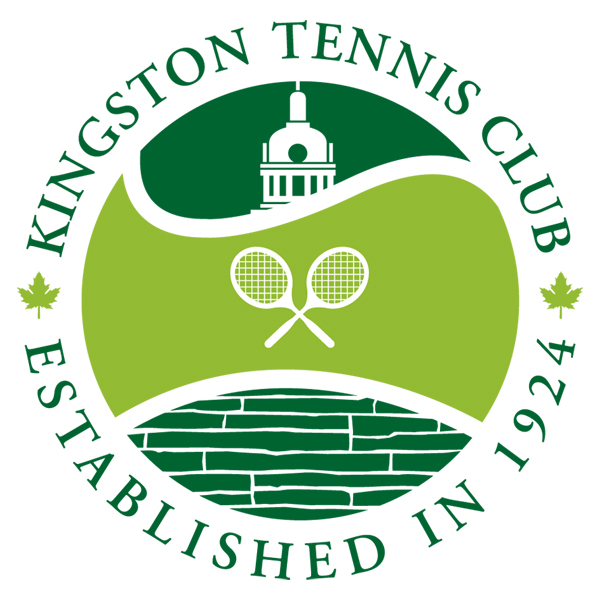 Proxy RepresentationAnnual General Meeting of the Kingston Tennis ClubThursday, November 29, 2018, 6:30pmOngwanada Auditorium, 191 Portsmouth AvenueI, the undersigned, hereby acknowledge that I am a Full Member* of the Kingston Tennis Club and that the person designated below is also a Full Member and has the authority to represent me at the Annual General Meeting to be held on Thursday, November 29, 2018.  They shall vote as they wish on my behalf.This proxy must be submitted to the Board Secretary by 5:00pm on Wednesday, November 28, 2018.Submission may be done by completing this form and sending it as an attachment by email to Viki at andrevska@gmail.com (for verification purposes, please use your email address that is registered with the club). Each attending Full Member may hold a maximum of ONE proxy. That is, they may exercise their own vote plus one other.  Date: ________________________________NAME OF THE DESIGNATED MEMBER:  please type or print__________________________________________________________NAME OF THE ABSENTEE MEMBER (YOUR NAME):  please type or print___________________________________________________________*  Full Members are adults over the age of 18 who have purchased or are included in a full-season membership for 2018. Those holding discounted memberships purchased on or after August 1, 2018 do not qualify as Full Members.